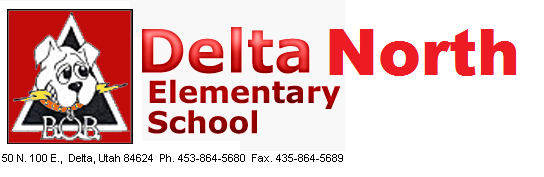 A Title 1 SchoolSchool Community Council AgendaFebruary 18, 2020Conducting:  Delna Bliss Teacher and Student Success Plan (TSSP) – Formerly known as School Improvement Plan:  Review RISE DATA Proposed Land Trust Plan Bylaws – we need to look at Representation and Membership specifically Thank You! Other